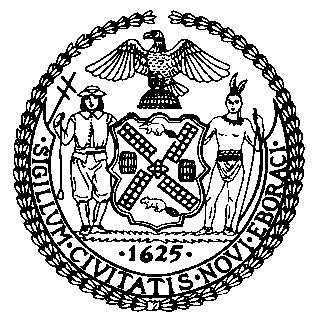 The Council of the City of Finance Division niblack, Directorjeffrey rodus, first deputy directorFiscal Impact Statementproposed Intro. No: 16-ACommittee: Consumer AffairsTitle: A Local Law to amend the administrative code of the City of New York (“Code”), in relation to requiring reports from the Department of Consumer Affairs, the Department of Health and Mental Hygiene, and the Environmental Control Board on vendor adjudications. Sponsors: Council Members Mark-Viverito, Brewer, Fidler, Gentile, James, Palma, Williams, Chin, and DrommSummary of Legislation: The bill would amend the Code to require the Department of Consumer Affairs (“DCA”) and Department of Health and Mental Hygiene (“DOHMH”) to issue annual reports to the Council with respect to food vendor licenses and pushcart or vehicle permits. Each report submitted by DOHMH will include the following information for the twelve-month period prior to the report issuance: (i) the number of food vendor license renewals denied and the basis for such denial, including but not limited to outstanding or multiple violations; (ii) the number of food vending pushcart or vehicle permit renewals denied and the basis for each denial; (iii) the number of food vendor license suspensions and the basis for each suspension; (iv) the number of food vending pushcart or vehicle permit suspensions and the basis for each suspension; (v) the number of food vendor license revocations and the basis for each revocation; and (vi) the number of food vending pushcart or vehicle permit revocations and the basis for each such revocation. The first report would be due on June 1, 2013.Each report submitted by DCA will include the following information for the twelve-month period prior to the report issuance: (i) the number of general vendor license renewals denied and the basis for such denial, including but not limited to outstanding or multiple violations; (ii) the number of general vendor license suspensions and the basis for each suspension; (iii) the number of general vendor licenses revoked and the basis for each revocation; and (vi) the number of food vending pushcart or vehicle permit revocations and the basis for each such revocation. The first report would be due on June 1, 2013.This bill would also amend the Code to require the Environmental Control Board to issue quarterly reports to the Council related to vendor violations that were issued and adjudications. Each report will include the following information for the three-month period prior to the report issuance: (i) the number of hearings held to adjudicate violations; (ii) the number of violations adjudicated during the period, which vendors were found liable and not liable; (iii) the dollar amount of each civil penalty imposed by the board; and (iv) the dollar amount collected on each civil penalty imposed by the board. The first report would be due on June 1, 2013.Summary of Legislation: The bill would amend the Code to require the Department of Consumer Affairs (“DCA”) and Department of Health and Mental Hygiene (“DOHMH”) to issue annual reports to the Council with respect to food vendor licenses and pushcart or vehicle permits. Each report submitted by DOHMH will include the following information for the twelve-month period prior to the report issuance: (i) the number of food vendor license renewals denied and the basis for such denial, including but not limited to outstanding or multiple violations; (ii) the number of food vending pushcart or vehicle permit renewals denied and the basis for each denial; (iii) the number of food vendor license suspensions and the basis for each suspension; (iv) the number of food vending pushcart or vehicle permit suspensions and the basis for each suspension; (v) the number of food vendor license revocations and the basis for each revocation; and (vi) the number of food vending pushcart or vehicle permit revocations and the basis for each such revocation. The first report would be due on June 1, 2013.Each report submitted by DCA will include the following information for the twelve-month period prior to the report issuance: (i) the number of general vendor license renewals denied and the basis for such denial, including but not limited to outstanding or multiple violations; (ii) the number of general vendor license suspensions and the basis for each suspension; (iii) the number of general vendor licenses revoked and the basis for each revocation; and (vi) the number of food vending pushcart or vehicle permit revocations and the basis for each such revocation. The first report would be due on June 1, 2013.This bill would also amend the Code to require the Environmental Control Board to issue quarterly reports to the Council related to vendor violations that were issued and adjudications. Each report will include the following information for the three-month period prior to the report issuance: (i) the number of hearings held to adjudicate violations; (ii) the number of violations adjudicated during the period, which vendors were found liable and not liable; (iii) the dollar amount of each civil penalty imposed by the board; and (iv) the dollar amount collected on each civil penalty imposed by the board. The first report would be due on June 1, 2013.Effective Date:  This law would take effect immediately. Effective Date:  This law would take effect immediately. Fiscal Year In Which Full Fiscal Impact Anticipated:  Fiscal 2014Fiscal Year In Which Full Fiscal Impact Anticipated:  Fiscal 2014Fiscal Impact Statement: Fiscal Impact Statement: Impact on Revenues:  There will be no impact on revenues by the enactment of this legislation.Impact on Revenues:  There will be no impact on revenues by the enactment of this legislation.Impact on Expenditures: There will be no impact on expenditures by the enactment of this legislation.  Impact on Expenditures: There will be no impact on expenditures by the enactment of this legislation.  Source of Funds To Cover Estimated Costs: N/ASource of Funds To Cover Estimated Costs: N/ASource of Information: City Council Legislative Division, Department of Consumer Affairs, Department of Health and Mental Hygiene Source of Information: City Council Legislative Division, Department of Consumer Affairs, Department of Health and Mental Hygiene Estimate Prepared By: Amy Stokes, Legislative Financial Analyst  Estimate Reviewed By:  Nathan Toth, Deputy Director and Tanisha Edwards, Finance CounselEstimate Prepared By: Amy Stokes, Legislative Financial Analyst  Estimate Reviewed By:  Nathan Toth, Deputy Director and Tanisha Edwards, Finance CounselHistory:  Intro. 16 was introduced to the City Council and referred to the Committee on Consumer Affairs on February 3, 2010.  The Committee held a hearing on Intro. 16 on April 24, 2012 where an amendment was proposed and the bill was laid over and amended. The amended legislation, Proposed Intro. 16-A will be voted out of Committee on February 26, 2013. Date Submitted to Council: February 3, 2010History:  Intro. 16 was introduced to the City Council and referred to the Committee on Consumer Affairs on February 3, 2010.  The Committee held a hearing on Intro. 16 on April 24, 2012 where an amendment was proposed and the bill was laid over and amended. The amended legislation, Proposed Intro. 16-A will be voted out of Committee on February 26, 2013. Date Submitted to Council: February 3, 2010